Bernie Besherse -Thoughts about Crypto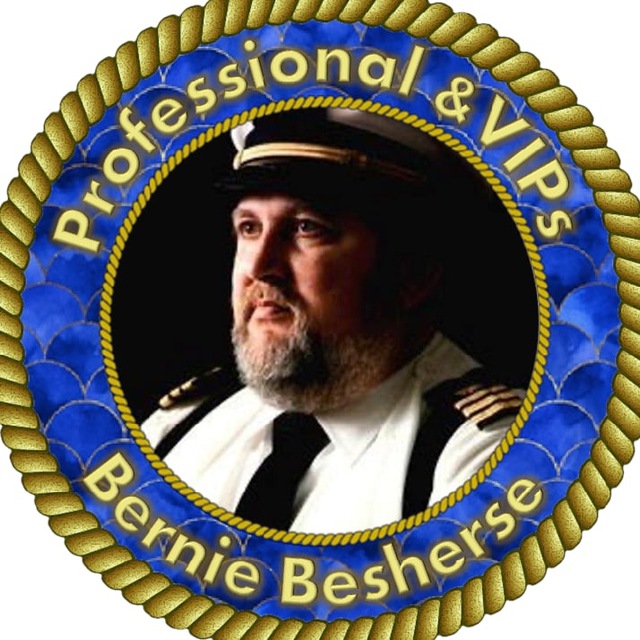 Bernie on CryptoI can make no recommendations regarding cryptos, other than that it appears that the advice of King Solomon was that we not concentrate our wealth into any singular thing.  We should very carefully diversify across 7 or 8 market shares, not just 7 or 8 types of crypto.  Once you have diversified across 7 or 8 market shares, then, when the total in that market share reaches a point that makes sense to you, then diversify that market share across 7 or 8 different sub-groups.